Penguin Page 1Penguin Page 2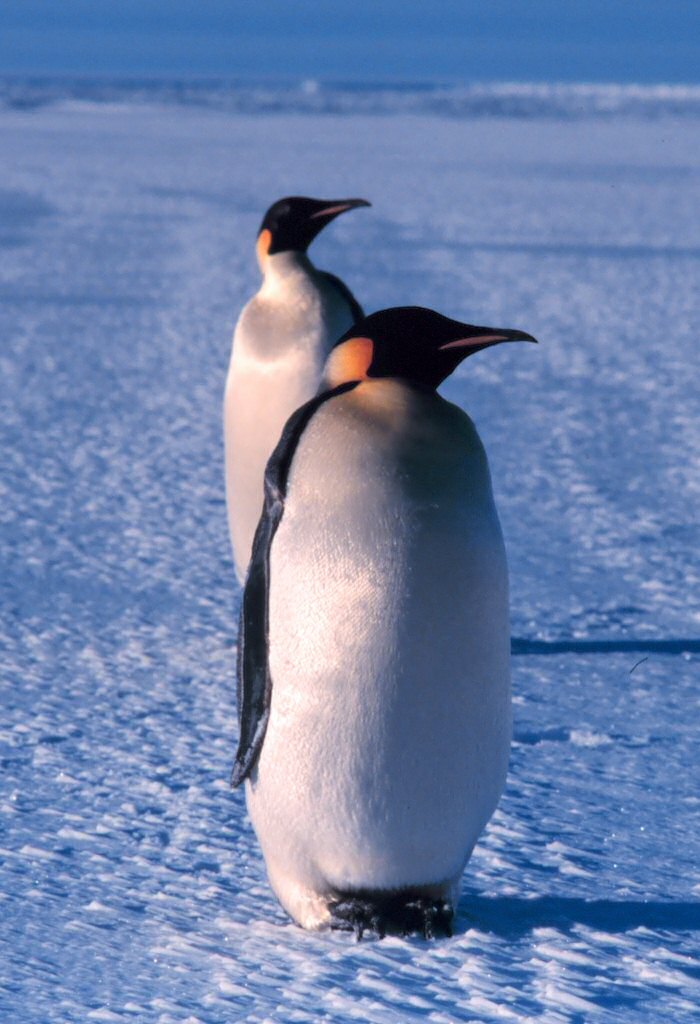 3. Emperor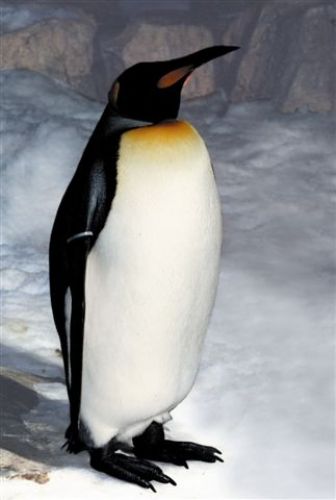 10. King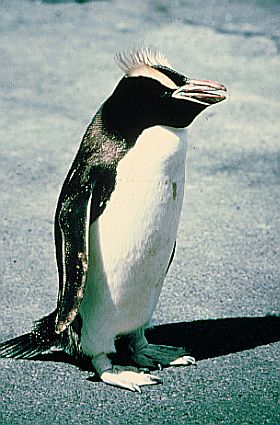 4. Erect Crested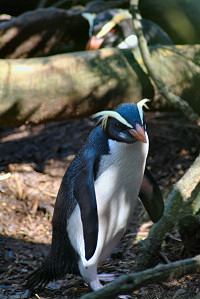 5. Fiordland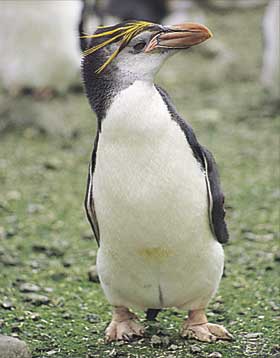 12. Macaroni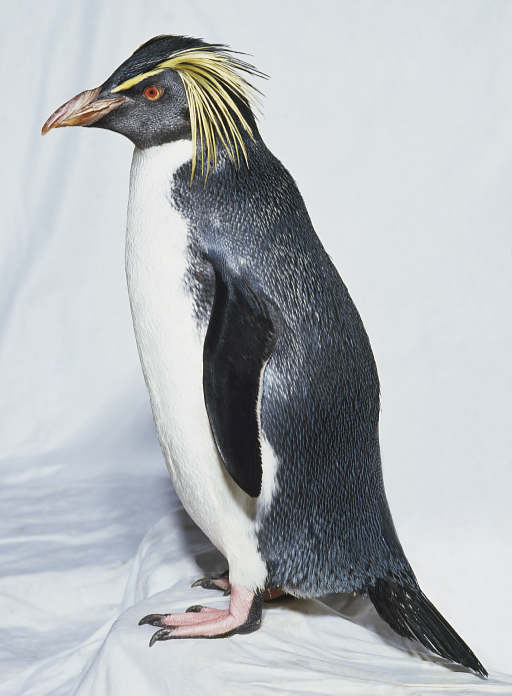 14. Rockhopper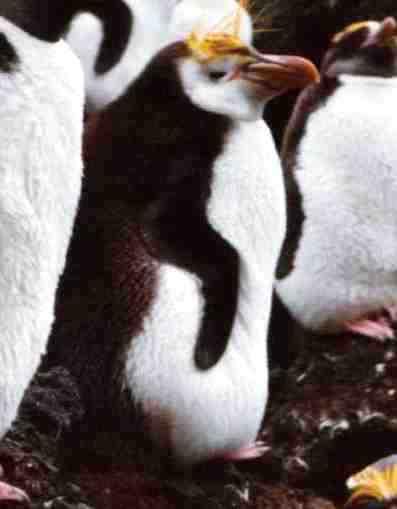 15. Royal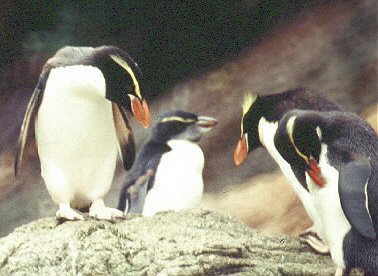 16. Snares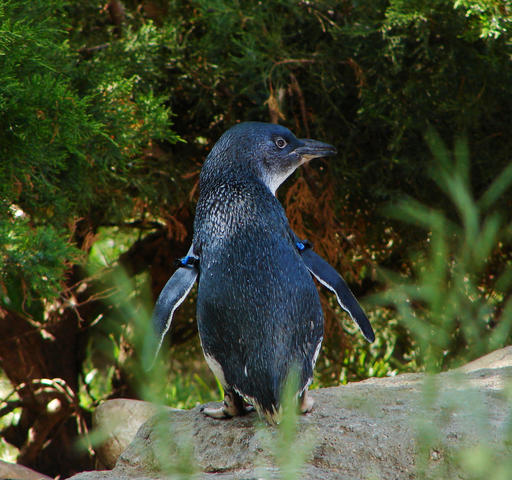 11. Little Blue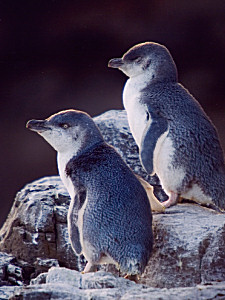 17. White Flippered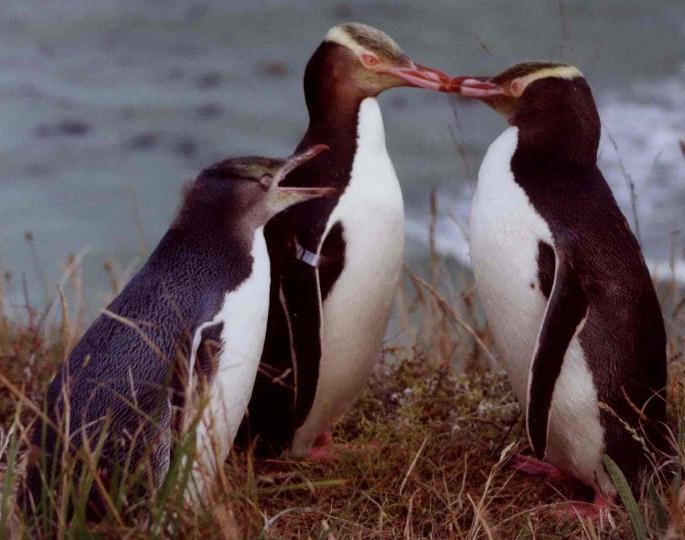 18. Yellow-eyed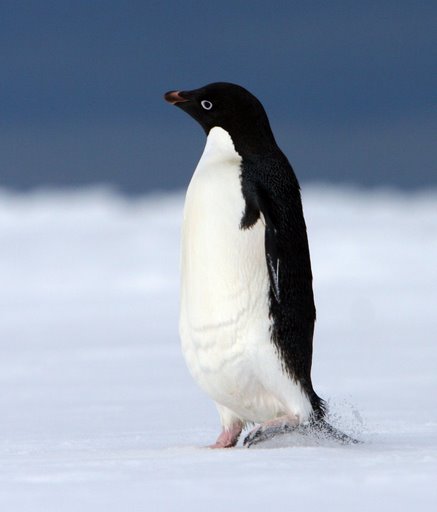 1. Adelie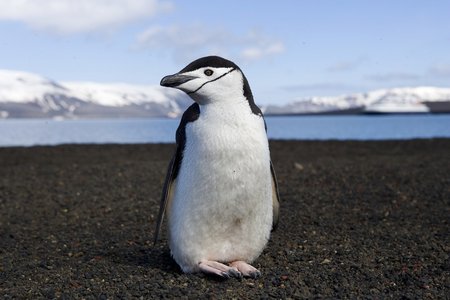 2. Chinstrap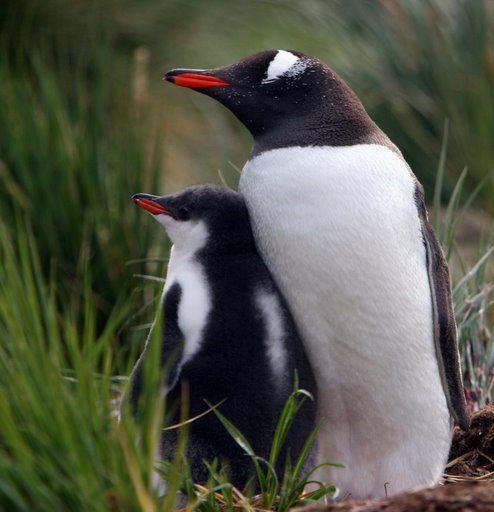 7. Gentoo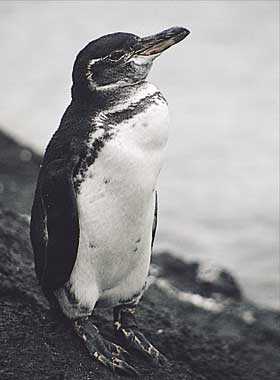 6. Galapagos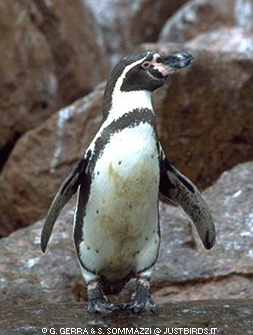  8. Humboldt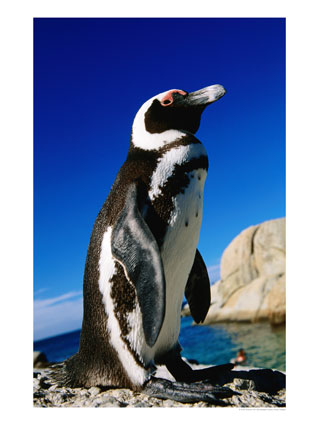 9. Jackass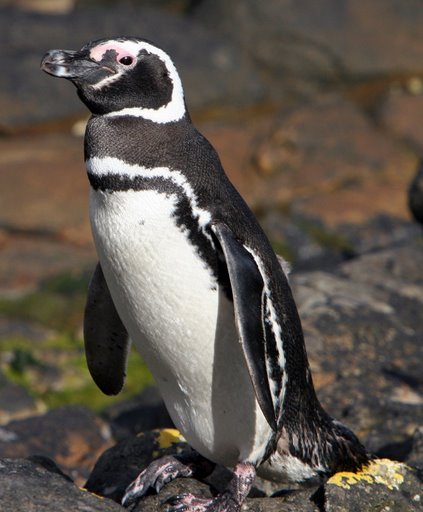 13. Magellanic